Тема : Основы конституционного строя России Понятие конституционного строя и его основКонституционный строй — понятие комплексное, более широкое, чем государственный строй, но, в свою очередь, более конкретизированное и юридизированное по сравнению со строем общественным. В обобщенном плане определить его можно как правопорядок, при котором соблюдается демократическая конституция государства. Следует иметь в виду, что гл. 1 Конституции РФ закрепляет лишь основы конституционного строя России. Все грани конституционного строя государства (имущественные, земельные, экологические, административные, процессуальные, трудовые, уголовные, семейные и иные правоотношения) невозможно прописать ни в одном нормативном акте, в том числе и в основном законе страны. Детализация этих правоотношений осуществляется в специальных законах, в отраслевом законодательстве. Основы же вообще — это важнейшие, исходные начала, определяющие сущность того или иного явления. Таким образом, конституционный строй — это совокупность соответствующих общественных отношений, а его основы — базовые, системообразующие принципы, их регламентирующие. Эти принципы лежат в основе (или, напротив, находятся на вершине) всей пирамиды правовой системы государства, служат ориентиром для многоплановых правомерных связей в обществе.Незыблемость указанных принципов обеспечивает достаточно сложный порядок их изменения — гл. 1 Конституции РФ (равно как и гл. 2 и 9) является более «жесткой» по сравнению с другими главами и может быть изменена только в результате пересмотра Конституции. Таким образом, любое изменение в базовые конституционные положения может быть осуществлено только путем замены прежней Конституции новой (даже если изменения незначительны и новая Конституция во многом совпадает с прежней).Кроме того, гл. 1 Конституции РФ обладает большей юридической силой по отношению к другим, в том числе и «защищенным» (гл. 2, 9), конституционным положениям. В соответствии с ч. 2 ст. 16 никакие другие положения Конституции РФ не могут противоречить основам конституционного строя Российской Федерации.Глава 1 Конституции РФ нормативно не разделяет основы конституционного строя России на какие-либо виды. Тем не менее их можно объединить в определенные группы: закрепляющие организацию государства и государственной (публичной) власти, приоритет прав и свобод человека и гражданина, политические и экономические основы государства и общества.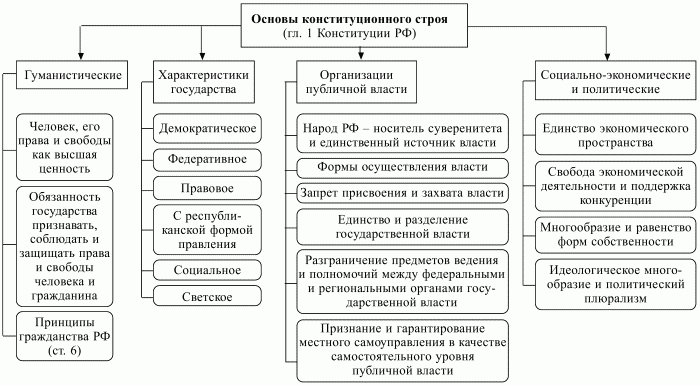 